Des formes à 2DDes formes à 2D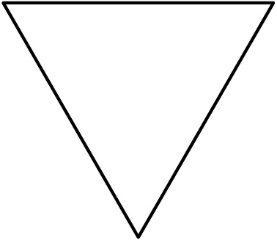 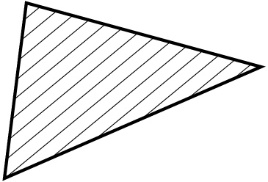 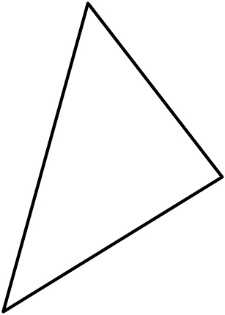 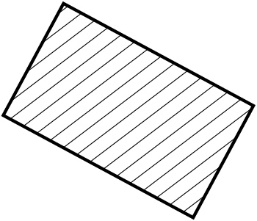 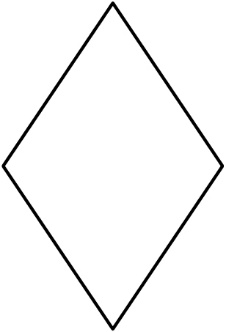 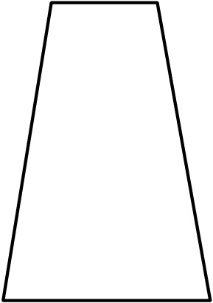 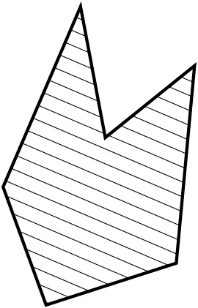 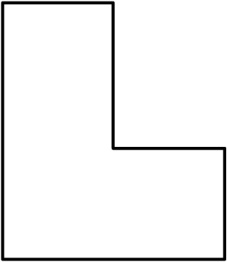 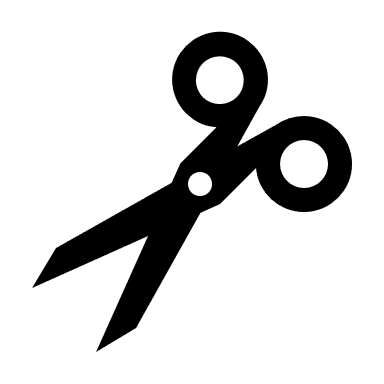 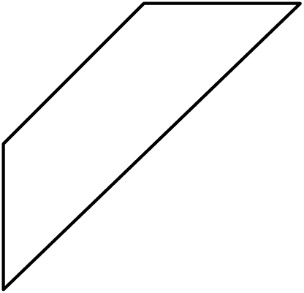 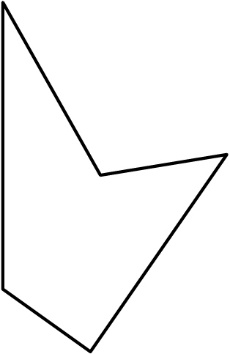 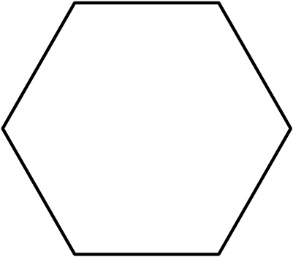 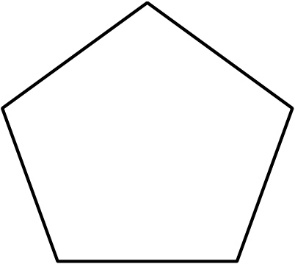 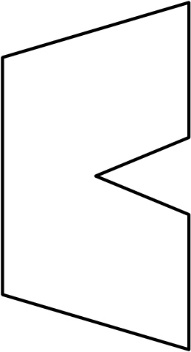 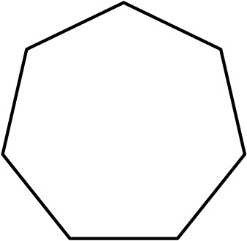 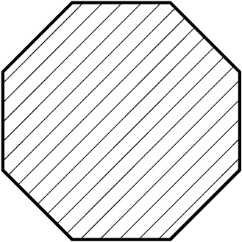 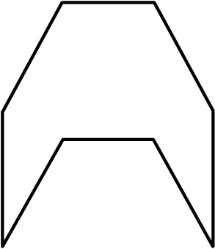 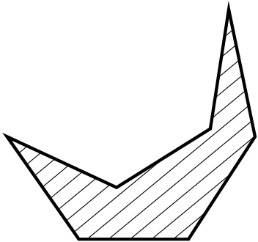 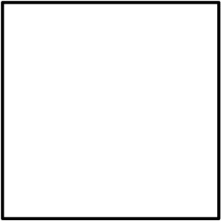 